	501/3	FRENCH 	PAPER 3 	JUNE-2022	TIME:   15 MINUTES PER CANDIDATE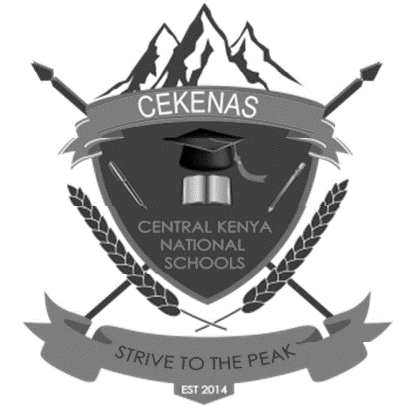 CEKENAS END OF TERM ONE EXAM-2022FORM FOURKenya Certificate of Secondary Education.(K.C.S.E)	SECTION 1  READING ALOUDCARD AEn Afrique, le français coexiste avec de nombreuses langues nationales, mais aussi avec l’anglais, l’arabe, l’espagnol ou le portugais. Les dynamiques linguistiques qui s’instaurent entre ces différentes langues dépendent a la fois des locuteurs, mais aussi de l’image qu’ils ont des différentes langues en présence. Concernant l’image de la langue française, si plusieurs points communs caractérisent les opinions qu’en ont ses locuteurs africains, quelque soit le milieu auquel ils appartiennent.	501/3	FRENCH 	PAPER 3 	JUNE-2022	TIME:   15 MINUTES PER CANDIDATECEKENAS END OF TERM ONE EXAM-2022FORM FOURKenya Certificate of Secondary Education.(K.C.S.E)	SECTION 1  READING ALOUDCARD BL’Afrique, et plus précisément la zone subsaharienne, est l’endroit ou le français a connu la plus grande progression au cours des dernières années, avec une augmentation des francophones. Selon les estimations fournies par l’organisation internationale de la francophonie, l’Afrique devrait regrouper plus des francophones. Pour que cette estimation se réalise, l’OIF mise sur la progression de l’enseignement. Notamment, en mettant l’accent sur la formation des enseignants à travers l’initiative de formation à distance des maîtres.	501/3 FRENCH 	PAPER 3 	JUNE-2022	TIME:   15 MINUTES PER CANDIDATECEKENAS END OF TERM ONE EXAM-2022FORM FOURKenya Certificate of Secondary Education.(K.C.S.E)INSTRUCTIONS TO CANDIDATESYou will be required to speak for 2 minutes on the topic.You will have 10 minutes to prepare.You are not allowed to write anything on this card.	501/3 FRENCH 	PAPER 3 	JUNE-2022	TIME:   15 MINUTES PER CANDIDATECEKENAS END OF TERM ONE EXAM-2022FORM FOURKenya Certificate of Secondary Education.(K.C.S.E)INSTRUCTIONS TO CANDIDATESYou will be required to speak for 2 minutes on the topic.You will have 10 minutes to prepare.You are not allowed to write anything on this card.SECTION IIEXPOSECARD AC’est mieux de ne pas porter l’uniforme à l’école. Quelle est votre opinion.SECTION IIEXPOSECARD BQuelques matières à l’école sont plus importantes que d’autres. DiscutezSECTION IIEXPOSECARD CDécrivez la maison de vos rêves.SECTION IICEKENAS EXPOSECARD DLa nouvelle technologie est la cause des maux dans la société. Que pensez-vous ?SECTION I501/3FRENCH PAPER 3CEKENAS READING ALOUDCARD AEn Afrique, le français coexiste avec de nombreuses langues nationales, mais aussi avec l’anglais, l’arabe, l’espagnol ou le portugais. Les dynamiques linguistiques qui s’instaurent entre ces différentes langues dépendent a la fois des locuteurs, mais aussi de l’image qu’ils ont des différentes langues en présence. Concernant l’image de la langue française, si plusieurs points communs caractérisent les opinions qu’en ont ses locuteurs africains, quelque soit le milieu auquel ils appartiennent.SECTION I501/3FRENCH PAPER 3CEKENAS READING ALOUDCARD BL’Afrique, et plus précisément la zone subsaharienne, est l’endroit ou le français a connu la plus grande progression au cours des dernières années, avec une augmentation des francophones. Selon les estimations fournies par l’organisation internationale de la francophonie, l’Afrique devrait regrouper plus des francophones. Pour que cette estimation se réalise, l’OIF mise sur la progression de l’enseignement. Notamment, en mettant l’accent sur la formation des enseignants à travers l’initiative de formation à distance des maîtres.